Wadowice Górne 28.12.2022r. KOMUNIKAT!!!                     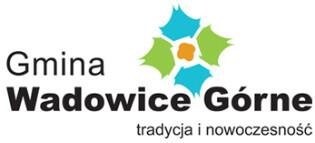 Informuję, że w wyniku rozstrzygnięcia przetargu na wywóz odpadów w roku 2023 najlepszą ofertę złożyła firma: BIOSELECT z Rakowa                               (woj. świętokrzyskie). Ze względu na korzystną cenę po przetargu oraz uszczelnienie systemu opłat w przyszłym roku nie jest planowana podwyżka opłat śmieciowych! W związku z porozumieniem pomiędzy BIOSELEKT sp. z o.o. z Rakowa a dotychczasowym wykonawcą DEZAKO sp. z o.o. nie dojdzie do wymiany pojemników, ponadto DEZAKO sp. z o.o. będzie podwykonawcą w realizacji wywozu. Wraz z ostatnim wywozem w dniu 29.12.2022r. mieszkańcom dostarczone będą nowe harmonogramy wywozu dla wszystkich miejscowości na cały 2023 rok. Doręczone do części gospodarstw domowych harmonogramy                trzymiesięczne są nie aktualne! Za utrudnienia przepraszamy!                                                 Z poważaniem                                                                                Wójt                                                  /-/ Michał Deptuła 